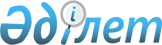 Орман, балық және аңшылық шаруашылығы саласындағы азаматтық қызметшілерге, мемлекеттік бюджет қаражаты есебінен ұсталатын ұйымдардың қызметкерлеріне, қазыналық кәсіпорындардың қызметкерлеріне еңбек жағдайлары үшін қосымша ақылар мен үстемеақылар белгілеу қағидаларын бекіту туралыҚазақстан Республикасы Экология, геология және табиғи ресурстар министрінің м.а. 2022 жылғы 24 ақпандағы № 58 бұйрығы. Қазақстан Республикасының Әділет министрлігінде 2022 жылғы 28 ақпанда № 26934 болып тіркелді.       "Азаматтық қызметшілерге, мемлекеттік бюджет қаражаты есебінен ұсталатын ұйымдардың қызметкерлеріне, қазыналық кәсіпорындардың қызметкерлеріне еңбекақы төлеу жүйесі туралы" Қазақстан Республикасы Үкіметінің 2015 жылғы 31 желтоқсандағы № 1193 қаулысына сәйкес БҰЙЫРАМЫН:       1. Қоса беріліп отырған Орман, балық және аңшылық шаруашылығы саласындағы азаматтық қызметшілерге, мемлекеттік бюджет қаражаты есебінен ұсталатын ұйымдардың қызметкерлеріне, қазыналық кәсіпорындардың қызметкерлеріне еңбек жағдайлары үшін қосымша ақылар мен үстемеақылар белгілеу қағидалары бекітілсін.       2. "Орман, балық және аңшылық шаруашылығы мемлекеттік мекемелерінің, қазыналық кәсіпорындарының азаматтық қызметшілеріне еңбек жағдайлары үшін үстемеақылар белгілеу жөніндегі қағидаларды бекіту туралы" Қазақстан Республикасы Қоршаған орта және су ресурстары министрінің міндетін атқарушының 2013 жылғы 9 желтоқсандағы № 375-Ө бұйрығының (Нормативтік құқықтық актілерді мемлекеттік тіркеу тізілімінде № 9028 болып тіркелген) күші жойылды деп танылсын.      3. Қазақстан Республикасы Экология, геология және табиғи ресурстар министрлігінің Орман шаруашылығы және жануарлар дүниесі комитеті заңнамада белгіленген тәртіппен:      1) осы бұйрықтың Қазақстан Республикасы Әділет министрлігінде мемлекеттік тіркелуін;      2) осы бұйрықтың Қазақстан Республикасы Экология, геология және табиғи ресурстар министрлігінің интернет-ресурсында орналастырылуын;      3) осы бұйрық мемлекеттік тіркелгеннен кейін он жұмыс күні ішінде осы бұйрықтың 2-тармағының 1) және 2) тармақшаларында көзделген іс-шаралардың орындалуы туралы мәліметтердің Қазақстан Республикасы Экология, геология және табиғи ресурстар министрлігінің Заң қызметі департаментіне ұсынылуын қамтамасыз етсін.      3. Осы бұйрықтың орындалуын бақылау жетекшілік ететін Қазақстан Республикасының Экология, геология және табиғи ресурстар вице-министріне жүктелсін.      4. Осы бұйрық алғаш ресми жарияланған күнінен кейін күнтізбелік он күн өткен соң қолданысқа енгізіледі. Орман, балық және аңшылық шаруашылығы саласындағы азаматтық қызметшілерге, мемлекеттік бюджет қаражаты есебінен ұсталатын ұйымдардың қызметкерлеріне, қазыналық кәсіпорындардың қызметкерлеріне ерекше еңбек жағдайлары үшін қосымша ақылар мен үстемеақылар төлеу қағидалары мен шарттары 1-тарау. Жалпы ережелер       1. Осы Орман, балық және аңшылық шаруашылығы саласындағы азаматтық қызметшілерге, мемлекеттік бюджет қаражаты есебінен ұсталатын ұйымдардың қызметкерлеріне, қазыналық кәсіпорындардың қызметкерлеріне ерекше еңбек жағдайлары үшін үстемеақылар төлеу қағидалары мен шарттары (бұдан әрі – Қағидалар) "Азаматтық қызметшілерге, мемлекеттік бюджет қаражаты есебінен ұсталатын ұйымдардың қызметкерлеріне, қазыналық кәсіпорындардың қызметкерлеріне еңбекақы төлеу жүйесі туралы" Қазақстан Республикасы Үкіметінің 2015 жылғы 31 желтоқсандағы № 1193 қаулысымен бекітілген 15-қосымшаға сәйкес әзірленді және орман, балық және аңшылық шаруашылығы саласындағы азаматтық қызметшілерге, мемлекеттік бюджет қаражаты есебінен ұсталатын ұйымдардың қызметкерлеріне, қазыналық кәсіпорындардың қызметкерлеріне ерекше еңбек жағдайлары үшін үстемеақылар төлеудің тәртібі мен шарттарын айқындайды.      2. Үстемеақылар белгілеу ұйымның тиісті қаржы жылына арналған бекітілген еңбекақы төлеу қорының қаражаты есебінен және шегінде жүргізіледі. 2-тарау. Ерекше еңбек жағдайлары үшін үстемеақылар төлеудің тәртібі мен шарттары      3. Орман, балық және аңшылық шаруашылығы саласындағы азаматтық қызметшілерге, мемлекеттік бюджет қаражаты есебінен ұсталатын ұйымдардың қызметкерлеріне, қазыналық кәсіпорындардың қызметкерлеріне ерекше еңбек жағдайлары үшін үстемеақылар белгілеу:      1) мекемені дамытуға бағытталған жұмыс;      2) практикада озық әдістерді қолдану;      3) жұмыстағы жоғары жетістіктер;      4) аса маңызды немесе шұғыл жұмыстарды орындау;      5) еңбектегі қиындық пен қауырттылық;      4. Ерекше еңбек жағдайлары үшін үстемеақы базалық лауазымдық айлықақының елу пайызына (50 %) дейінгі мөлшерде белгіленеді.      5. Қосымша ақылар      1) Қауіпті және аса қауіпті індеттердің қоздырғыштары және оларды жұқтыруы мүмкін және жұқтыру әлеуеті бар материалдармен (жануарлар мен құстардың, кене, шыбын-шіркей, балпақ сарышұнақ тышқандар мен тышқан тектес кеміргіштердің аса қауіпті індеттерінің қоздырғыштарын жұқтырған патологиялық материалдармен байланысы) БЛА-дан 140 % жұмыс істегені үшін;      2) Орман өрттерін, оның ішінде арнайы құрал-жарақтарды қолдана отырып сөндіруге қатысқаны үшін, тікұшақ техникасы арқылы десант түсіру, сондай-ақ орман зиянкестері мен ауруларына қарсы күрес жүргізу негізінде әр сағат үшін сағаттық мөлшерлеменің 100 % жұмыстары үшін жүзеге асырылады.      6. Үстемеақылар белгілеу үстем ақылар белгілеу жөніндегі комиссияның (бұдан әрі – комиссия) шешімі негізінде ұйым басшысының не оның міндетін атқарушы тұлғаның бұйрығымен жүргізіледі. Үстем ақылар белгілеу жөніндегі ұсыныстарды комиссияның қарауына ұйымның тікелей басшысы не басшылығы ұсынады. Озық әдістерді практикада қолданғаны үшін үстемеақылар белгілеу кезінде комиссияға қолданылатын әдістемелерге, ғылыми-зерттеу жұмыстарына, авторлық патенттерге сілтемелер беріледі, мамандардың жұмыстарында қандай жаңа технологиялар қолданылатыны көрсетіледі.      7. Комиссияны құру және комиссия хатшысын айқындау туралы шешімді ұйымның басшысы не оның міндетін атқарушы тұлға қабылдайды.      8. Комиссияның төрағасы және басқа да мүшелері комиссия мүшелері болып табылады.      Комиссия мүшелерінің жалпы саны тақ санды, бірақ кемінде үш адамды құрайды.      9. Комиссия хатшысы комиссия мүшесі болып табылмайды және комиссия шешімдер қабылдаған кезде дауыс беру құқығы жоқ.      10. Комиссияның шешімі ашық дауыс беру арқылы қабылданады және егер оған Комиссия мүшелерінің жалпы санының көпшілігі дауыс берсе, қабылданды деп есептеледі.      11. Комиссия шешімі хаттамамен ресімделеді, оған комиссия төрағасы мен мүшелері қол қояды.      12. Үстем ақылар белгілеу тікелей ұйым басшының немесе басшылығының ұсынуы негізінде ұйым басшысының не оның міндетін атқарушы тұлғаның бұйрығымен жүргізіледі.      13. Орман, балық және аңшылық шаруашылығы саласындағы азаматтық қызметшілерге, мемлекеттік бюджет қаражаты есебінен ұсталатын ұйымдардың қызметкерлеріне, қазыналық кәсіпорындардың қызметкерлеріне ерекше еңбек жағдайлары үшін үстемеақылар төлеу шарттары осы Қағидаларға қосымшаға сәйкес қолданылады.      14. Осы Қағидаларда пайдаланылатын ұғымдар:      Географиялық ақпараттық жүйе – Жер туралы, жер бетінің объектілері, табиғи, техногендік және қоғамдық процестер туралы кеңістіктік ақпаратты жинауды, өңдеуді, талдауды, модельдеуді, сақтауды, таратуды және өзгеше пайдалануды қамтамасыз ететін ақпараттық жүйе;      Фитосанитариялық мониторингті, селекциялық-тұқым шаруашылығы және селекциялық-генетикалық мақсаттағы объектілерді мониторинг жұргізуін цифрландыру – орман саласында, жануарлар дүниесін қорғау мен пайдалануда еңбек өнімділігін арттыратын серпінді технологиялар мен мүмкіндіктерді пайдалану бағыты.      Ескерту. 14-тармақ жаңа редакцияда – ҚР Экология және табиғи ресурстар министрінің м.а. 27.03.2023 № 97 (алғашқы ресми жарияланған күнінен кейін күнтізбелік он күн өткен соң қолданысқа енгізіледі) бұйрығымен.
 Орман, балық және аңшылық шаруашылығы саласындағы азаматтық қызметшілерге, мемлекеттік бюджет қаражаты есебінен ұсталатын ұйымдардың қызметкерлеріне, қазыналық кәсіпорындардың қызметкерлеріне ерекше еңбек жағдайлары үшін үстемеақылар төлеу шарттары       Ескерту. Қосымша жаңа редакцияда – ҚР Экология және табиғи ресурстар министрінің м.а. 27.03.2023 № 97 (алғашқы ресми жарияланған күнінен кейін күнтізбелік он күн өткен соң қолданысқа енгізіледі) бұйрығымен.© 2012. Қазақстан Республикасы Әділет министрлігінің «Қазақстан Республикасының Заңнама және құқықтық ақпарат институты» ШЖҚ РМК                  Қазақстан Республикасы              Экология, геология және табиғи            ресурстар Министрдің м.а.                   Қазақстан Республикасы              Экология, геология және табиғи            ресурстар Министрдің м.а. С. Кожаниязов       "КЕЛІСІЛДІ"Қазақстан Республикасы Еңбек және халықты әлеуметтік қорғау министрлігі       "КЕЛІСІЛДІ"Қазақстан Республикасы Еңбек және халықты әлеуметтік қорғау министрлігі       "КЕЛІСІЛДІ"ҚазақстанРеспубликасыҚаржыминистрлігі       "КЕЛІСІЛДІ"ҚазақстанРеспубликасыҚаржыминистрлігіҚазақстан Республикасы
Экология, геология және табиғи
ресурстар вице-министрі 
2022 жылғы 24 ақпандағы 
№ 58 бұйрығымен бекітілгенҚазақстан Республикасы
Экология, геология және табиғи
ресурстар вице-министрі 
2022 жылғы 24 ақпандағы 
№ 58 бұйрығымен бекітілгенҚазақстан Республикасы
Экология және табиғи ресурстар
министрінің бұйрығымен
бекітілген№Ұйымдардың (бөлімшелердің) тізбесіҚызметкерлер лауазымда-рының тізбесіЕрекше шарттарКөрсеткіштер: базалық лауазымдық айлықтан көрсеткіштермен үстемеақылар төлеу шарттарыКөрсеткіштер: базалық лауазымдық айлықтан көрсеткіштермен үстемеақылар төлеу шарттарыКөрсеткіштер: базалық лауазымдық айлықтан көрсеткіштермен үстемеақылар төлеу шарттары№Ұйымдардың (бөлімшелердің) тізбесіҚызметкерлер лауазымда-рының тізбесіЕрекше шарттар30%40%50%12345671Орман шаруашылығы саласындаОрман шаруашылығы саласындаОрман шаруашылығы саласындаОрман шаруашылығы саласындаОрман шаруашылығы саласындаОрман шаруашылығы саласында1Табиғат қорғау ұйымдары, орман шаруашылығы мекемелеріМекемені дамытуға бағытталған жұмыс үшінМекемені дамытуға бағытталған жұмыс үшінМекемені дамытуға бағытталған жұмыс үшінМекемені дамытуға бағытталған жұмыс үшінМекемені дамытуға бағытталған жұмыс үшінМекемені дамытуға бағытталған жұмыс үшінМекемені дамытуға бағытталған жұмыс үшінЛауазым мен мамандық атауына қарамастан барлық қызметкерлерОрмандарды молықтыруды жүргізу кезінде жаңа технологияларды енгізу және пайдалануОрман дақылдарының жерсінуін 5%-ға арттыруға қол жеткізуОрман дақылдарының жерсінуін 6-10%-ға арттыруға қол жеткізуОрман дақылдарының жерсінуін11-20%-ға арттыруға қол жеткізуЛауазым мен мамандық атауына қарамастан барлық қызметкерлерОрман тұқымдарының шығымдылығын бағалау және оларды қайта өңдеу кезінде жаңа технологияларды енгізу және пайдалануБарлық дайындалған партиялардың 25% тұқым сапасының жоғары (1-2) сыныптарына иеБарлық дайындалған партиялардың 26-30% тұқым сапасының жоғары (1-2) сыныптарына иеБарлық дайындалған партиялардың 31-40% тұқым сапасының жоғары (1-2) сыныптарына иеЛауазым мен мамандық атауына қарамастан барлық қызметкерлерОрмандарды орман зиянкестері мен ауруларынан қорғауды жүргізу кезінде жаңа технологияларды енгізу және пайдалану (фитосанитариялық мониторингті цифрландыру –технологияның географиялық ақпараттық жүйесін пайдалану)Жұмыс жоспарын жалпы көлемнен 16-20% тыс орындауЖұмыс жоспарын жалпы көлемнен 20-25% тыс орындауЖұмыс жоспарын жалпы көлемнен 26-30% тыс орындауЛауазым мен мамандық атауына қарамастан барлық қызметкерлерӨртке қарсы іс-шаралар өткізу кезінде жаңа технологиялар енгізу және пайдалану (ормандардағы өрттерді уақтылы анықтау және өрт қауіпсіздігі қағидаларының бұзылуын болдырмау)Өрттердің жалпы санының 60%Өрттердің жалпы санының 61-75%Өрттердің жалпы санының 76-90%Лауазым мен мамандық атауына қарамастан барлық қызметкерлерДалалық ғылыми-мониторингтік жұмыстар жүргізу (бекітілген аумақта өсімдіктердің, жануарлардың, орман аурулары мен зиянкестерінің жаңа түрлерін анықтау, орман өрттерімен, орман ауруларымен және зиянкестерімен күрес жөнінде ғылыми негізделген ұсынымдар әзірлеу)Жыл сайын өсімдіктің немесе жануардың, немесе орман ауруының немесе орман зиянкесінің бір және одан да көп түрін анықтау, орман өрттерімен күрес немесе орман ауруларымен және зиянкестерімен күрес жөнінде бір ғылыми мақала түрінде негізделген ұсыным әзірлеуОзық әдістерді практикада қолданғаны үшінОзық әдістерді практикада қолданғаны үшінОзық әдістерді практикада қолданғаны үшінОзық әдістерді практикада қолданғаны үшінОзық әдістерді практикада қолданғаны үшінОзық әдістерді практикада қолданғаны үшінОзық әдістерді практикада қолданғаны үшінЛауазым мен мамандық атауына қарамастан барлық қызметкерлерОрман өрттерін байқау және сөндіру, орман патологиялық зерттеуін жүргізу, орман зиянкестері мен аурулары ошақтарының алдын алу және жою үшін ұшқышсыз ұшу аппараттарын пайдалануқолжетімділігі қиын жерлердің жалпы ауданының 3% ұшқышсыз ұшу аппарат-тарымен тексеруқолжетімділігі қиын жерлердің жалпы ауданының 5% ұшқышсыз ұшу аппарат-тарымен тексеруЛауазым мен мамандық атауына қарамастан барлық қызметкерлерТұқым қуалаушылық қасиеттері жақсартылған көшеттік материал өсіру үшін озық әдістерді қолдануӨсірілетін көшеттік материалдың жалпы көлемінің 20%Өсірілетін көшеттік материалдың жалпы көлемінің 21-30%Өсірілетін көшеттік материалдың жалпы көлемінің 31-40%-дан астамыЛауазым мен мамандық атауына қарамастан барлық қызметкерлерТамыр жүйесі жабық көшеттік материалын өсірудің озық әдістерін қолдануӨсірілетін көшеттік материалдың жалпы көлемінің 15-20%Өсірілетін көшеттік материалдың жалпы көлемінің 21-25%Өсірілетін көшеттік материалдың жалпы көлемінің 25%-дан астамыЛауазым мен мамандық атауына қарамастан барлық қызметкерлерОрманның санитариялық жағдайын жақсарту үшін ғылыми-зерттеу жұмыстарының озық шетелдік әдістемелерін қолдануОрман зиянкестері мен аурулары ошақтарының ауданын 15% азайтуОрман зиянкестері мен аурулары ошақтарының ауданын 16-20% азайтуОрман зиянкестері мен аурулары ошақтарының ауданын 21-30% азайтуЖұмыстағы жоғары жетістіктері үшінЖұмыстағы жоғары жетістіктері үшінЖұмыстағы жоғары жетістіктері үшінЖұмыстағы жоғары жетістіктері үшінЖұмыстағы жоғары жетістіктері үшінЖұмыстағы жоғары жетістіктері үшінЖұмыстағы жоғары жетістіктері үшінЛауазымменмамандықатауынақарамастанбарлыққызметкерлерЭкологиялық оқу-ағартуға және мектеп орманшылықтарын дамытуға белсенді қатысуЕрекше қорғалатын табиғи аумақтарды абаттандыру бойынша жұмыстар жүргізуде өтеусіз көмек көрсету жөнінде экологиялық десанттар мен сенбіліктер ұйымдастыру, құстардың ұяларын орналастыру, экологиялық соқпақтар мен туристік тұрақтарды жайластыру, ағаштар мен бұталар отырғызу, питомниктерде жұмыс істеу, қоқыс тастайтын жерлерді жинау, бұлақтарды абаттандыру, бекітілген аумақта орманды қалпына келтіру жұмыстарыЛауазымменмамандықатауынақарамастанбарлыққызметкерлерПитомниктерді дамытуПитомниктер алқаптарын, ағаш-бұта тұқымдылардың аборигендік түрлерінің ассортиментін ұлғайту, тұқымқуалаушылық қасиеттері жақсартылған көшеттік материал өсіруЛауазымменмамандықатауынақарамастанбарлыққызметкерлерАғаштыңзаңсыз кесілуін болдырмауАғашты заңсыз кесудің 1 фактісін анықтауАғашты заңсыз кесудің 2 және одан да көп фактілерін анықтауЛауазымменмамандықатауынақарамастанбарлыққызметкерлерӘкімшілік құқық бұзушылық туралы хаттамалар толтыруӘкімшілік құқық бұзушылық туралы 1 хаттамаӘкімшілік құқық бұзушылық туралы 1-5 хаттамаӘкімшілік құқық бұзушылық туралы 6 және одан да көп хаттамаЛауазымменмамандықатауынақарамастанбарлыққызметкерлерҚылмыстық құқық бұзушылықтарды анықтау және оларды құқық қорғау және сот органдарында қарауҚылмыстық жазаланатын құқық бұзушылықтың 1 фактісі анықталдыҚылмыстық жазаланатын құқық бұзушылықтың 2 және одан да көп фактісі анықталдыАса маңызды немесе шұғыл жұмыстарды орындағаны үшінАса маңызды немесе шұғыл жұмыстарды орындағаны үшінАса маңызды немесе шұғыл жұмыстарды орындағаны үшінАса маңызды немесе шұғыл жұмыстарды орындағаны үшінАса маңызды немесе шұғыл жұмыстарды орындағаны үшінАса маңызды немесе шұғыл жұмыстарды орындағаны үшінАса маңызды немесе шұғыл жұмыстарды орындағаны үшінЛауазымменмамандықатауынақарамастанбарлыққызметкерлерОрталық және жергілікті атқарушы органдардың шұғыл тапсырмаларын орындау.Орталық және жергілікті атқарушы органдардың шұғыл тапсырмаларын сапалы және уақтылы орындау.ЛауазымменмамандықатауынақарамастанбарлыққызметкерлерАғаштың заңсыз кесілуін, заңсыз аң аулау мен балық аулауды болдырмау бойынша арнайы рейдтік іс-шаралар жүргізуЖоғары тұрған органдардың тапсырмасы бойынша ағаштың заңсыз кесілуін, заңсыз аң аулау мен балық аулауды болдырмау бойынша арнайы рейдтік іс-шаралар жүргізуЛауазымменмамандықатауынақарамастанбарлыққызметкерлерЗиянкестер мен аурулардың жаппай таралу қаупі төнген кезде орманды қорғау бойынша шұғыл жұмыстар жүргізу.Зиянкестер мен аурулардың жаппай таралу қаупі төнген кезде орманды қорғау бойынша шұғыл жұмыстар жүргізу.Еңбектегі қиындық пен қауырттылық үшінЕңбектегі қиындық пен қауырттылық үшінЕңбектегі қиындық пен қауырттылық үшінЕңбектегі қиындық пен қауырттылық үшінЕңбектегі қиындық пен қауырттылық үшінЕңбектегі қиындық пен қауырттылық үшінЕңбектегі қиындық пен қауырттылық үшінЛауазым мен мамандық атауына қарамастан барлық қызметкерлерОрман патологиялық зерттеу жүргізу, орман зиянкестері мен ауруларыошақтарының алдын алу және жою кезіндегі нормаланбаған жұмыс күніҚолайсыз ауа-райы жағдай-ларында (жоғары ауа температура-сы, шаңды дауылдар, жаңбыр) тексеру, қозғалудың қиындауы (егістіктер, қамыстар, батпақты жерлер), зерттеу жұмыстары кезеңінде жүргізілген химиялық өңдеулерден кейін химиялық заттардың қалдықтары-мен улану қаупі, тау жағ-дайларында жұмыс істеу.Лауазым мен мамандық атауына қарамастан барлық қызметкерлерорман өрттерін сөндіру және жою кезіндегі нормаланбаған жұмыс күніҚолайсыз ауа-райы жағдай-ларында (жоғары ауа температура-сы, шаңды дауылдар, жаңбыр) тексеру, қозғалудың қиындауы (егістіктер, қамыстар, батпақты жерлер), зерттеу жұмыстары кезеңінде жүргізілген химиялық өңдеулерден кейін химиялық заттардың қалдықтары-мен улану қаупі, тау жағ-дайларында жұмыс істеу.Лауазым мен мамандық атауына қарамастан барлық қызметкерлерРейдтік іс-шаралар өткізу кезіндегі нормаланбаған жұмыс күні.Қолайсыз ауа-райы жағдай-ларында (жоғары ауа температура-сы, шаңды дауылдар, жаңбыр) тексеру, қозғалудың қиындауы (егістіктер, қамыстар, батпақты жерлер), зерттеу жұмыстары кезеңінде жүргізілген химиялық өңдеулерден кейін химиялық заттардың қалдықтары-мен улану қаупі, тау жағ-дайларында жұмыс істеу.Орман өрттерін сөндіруге қатысқаны, оның ішінде арнайы жабдықтарды қолдана отырып қатысқаны үшінОрман өрттерін сөндіруге қатысқаны, оның ішінде арнайы жабдықтарды қолдана отырып қатысқаны үшінОрман өрттерін сөндіруге қатысқаны, оның ішінде арнайы жабдықтарды қолдана отырып қатысқаны үшінОрман өрттерін сөндіруге қатысқаны, оның ішінде арнайы жабдықтарды қолдана отырып қатысқаны үшінОрман өрттерін сөндіруге қатысқаны, оның ішінде арнайы жабдықтарды қолдана отырып қатысқаны үшінОрман өрттерін сөндіруге қатысқаны, оның ішінде арнайы жабдықтарды қолдана отырып қатысқаны үшінОрман өрттерін сөндіруге қатысқаны, оның ішінде арнайы жабдықтарды қолдана отырып қатысқаны үшінЛауазымменмамандықатауынақарамастанбарлыққызметкерлерОрман өрттерін сөндіруге қатысуЖұмыстың әр сағаты үшін сағаттық мөлшерлеменің 100 %Орман зиянкестерімен және ауруларымен күрес жөніндегі жұмыс үшінОрман зиянкестерімен және ауруларымен күрес жөніндегі жұмыс үшінОрман зиянкестерімен және ауруларымен күрес жөніндегі жұмыс үшінОрман зиянкестерімен және ауруларымен күрес жөніндегі жұмыс үшінОрман зиянкестерімен және ауруларымен күрес жөніндегі жұмыс үшінОрман зиянкестерімен және ауруларымен күрес жөніндегі жұмыс үшінОрман зиянкестерімен және ауруларымен күрес жөніндегі жұмыс үшінЛауазымменмамандықатауынақарамастанбарлыққызметкерлерОрман зиянкестерімен және ауруларымен күрес жөніндегі жұмысЖұмыстың әр сағаты үшін сағаттық мөлшерлеменің 100 %2Қазақстан Республикасы Экология, геология және табиғи ресурстар министрлігіОрман шаруашылығы және жануарлар дүниесі комитетінің "Қазақ ормандардыавиациялық қорғау және орман шаруашылығына қызмет көрсету базасы"республикалық мемлекеттік қазыналық кәсіпорныКәсіпорынды дамытуға бағытталған жұмыс үшін.Кәсіпорынды дамытуға бағытталған жұмыс үшін.Кәсіпорынды дамытуға бағытталған жұмыс үшін.Кәсіпорынды дамытуға бағытталған жұмыс үшін.Кәсіпорынды дамытуға бағытталған жұмыс үшін.Кәсіпорынды дамытуға бағытталған жұмыс үшін.Өндірістік-ұшу қызметіАвиациялық жұмыстар жүргізуАйына 0-10 сағатАйына 11-15 сағаАйына 16-20 сағат және одан астамПрактикада озық әдістерді қолданғаны үшін.Практикада озық әдістерді қолданғаны үшін.Практикада озық әдістерді қолданғаны үшін.Практикада озық әдістерді қолданғаны үшін.Практикада озық әдістерді қолданғаны үшін.Практикада озық әдістерді қолданғаны үшін.Өндірістік-ұшу қызметіӨрттерді анықтау және оларды сөндіруге қызмет көрсету үшін электрондық карталар мен GPS жүйелерін қолдануШыққан өрттер санының 50%-на дейінШыққан өрттер санының 51%-нан 75%-на дейінШыққан өрттер санының 76%-нан 100%-на дейінӨрт сөндіру-десант қызметіОрман өрттерін сөндіру кезінде шағын механикаландыру құралдарын және химиялық құрамдарды (антиперендерді) пайдалануШыққан өрттер санының 50%-на дейінШыққан өрттер санының 51%-нан 75%-на дейінШыққан өрттер санының 76%-нан 100%-на дейінЕңбектегі қиындық пен қауырттылық үшінЕңбектегі қиындық пен қауырттылық үшінЕңбектегі қиындық пен қауырттылық үшінЕңбектегі қиындық пен қауырттылық үшінЕңбектегі қиындық пен қауырттылық үшінЕңбектегі қиындық пен қауырттылық үшінӨндірістік-ұшу қызметіТеңіз деңгейінен асып түсетін таулы жерлерде орман-авиациялық жұмыстарды жүзеге асыру500 м-ден 1000 м-ге дейін1000 м-ден 1500 м-ге дейін1500 м және одан жоғарыӨндірістік-ұшу қызметі/ өндірістік- авиация қызметіӨрттерді авиациялық әдістермен сөндіру (сыртқы аспадағы СҚҚ, П-1-00 қолданып, түсіру құрылғыларын пайдалана отырып)2 жағдайға дейін3-4 жағдайға дейін5 және одан көп жағдайлар үшінАса маңызды немесе шұғыл жұмыстарды орындағаны үшін.Аса маңызды немесе шұғыл жұмыстарды орындағаны үшін.Аса маңызды немесе шұғыл жұмыстарды орындағаны үшін.Аса маңызды немесе шұғыл жұмыстарды орындағаны үшін.Аса маңызды немесе шұғыл жұмыстарды орындағаны үшін.Аса маңызды немесе шұғыл жұмыстарды орындағаны үшін.Өндірістік-ұшу қызметі/ өндірістік- авиация қызметіЕсепті кезеңде шыққан орман өрттері санында авиацияның анықтау пайызы75%76-80%81-85%Өндірістік-ұшу қызметі/ өндірістік- авиация қызметіШыққан орман өрттері санында авиа-өрт сөндіру қызметінің қатысу пайызы80%81-85%Өндірістік-ұшу қызметі/ өндірістік- авиация қызметіШыққан орман өрттері санында авиа-өрт сөндіру қызметінің қатысу пайызы80%81-85%85-90%Лауазым мен мамандық атауына қарамастан барлық қызметкерлерУәкілетті органның шұғыл тапсырмалары мен тапсырмаларын сапалы орындауУәкілетті органның шұғыл тапсырмалары мен тапсырмаларын сапалы орындауОрман өрттерін сөндіруге қатысқаны, оның ішінде арнайы жабдықтарды қолдана отырып қатысқаны үшінОрман өрттерін сөндіруге қатысқаны, оның ішінде арнайы жабдықтарды қолдана отырып қатысқаны үшінОрман өрттерін сөндіруге қатысқаны, оның ішінде арнайы жабдықтарды қолдана отырып қатысқаны үшінОрман өрттерін сөндіруге қатысқаны, оның ішінде арнайы жабдықтарды қолдана отырып қатысқаны үшінОрман өрттерін сөндіруге қатысқаны, оның ішінде арнайы жабдықтарды қолдана отырып қатысқаны үшінОрман өрттерін сөндіруге қатысқаны, оның ішінде арнайы жабдықтарды қолдана отырып қатысқаны үшінЛауазымменмамандықатауынақарамастанбарлыққызметкерлерОрман өрттерін сөндіруге, оның ішінде арнайы жарақты және тікұшақ техникасынан десант түсіруді қолдана отырып қатысуЖұмыстың әр сағаты үшін сағаттық мөлшерлеменің 100 %Орман зиянкестерімен және ауруларымен күрес жөніндегі жұмыс үшінОрман зиянкестерімен және ауруларымен күрес жөніндегі жұмыс үшінОрман зиянкестерімен және ауруларымен күрес жөніндегі жұмыс үшінОрман зиянкестерімен және ауруларымен күрес жөніндегі жұмыс үшінОрман зиянкестерімен және ауруларымен күрес жөніндегі жұмыс үшінОрман зиянкестерімен және ауруларымен күрес жөніндегі жұмыс үшінЛауазым мен мамандық атауына қарамастан барлық қызметкерлерОрман зиянкестерімен және ауруларымен күрес жөніндегі жұмысқа қатысуЖұмыстың әр сағаты үшін сағаттық мөлшерлеменің 100 %3Қазақстан Республикасы Экология, геология және табиғи ресурстар министрлігіОрман шаруашылығы және жануарлар дүниесі комитетінің "Қазақорман орналастырукәсіпорны" республикалықмемлекеттік қазыналық кәсіпорныМекемені дамытуға бағытталған жұмыс үшінМекемені дамытуға бағытталған жұмыс үшінМекемені дамытуға бағытталған жұмыс үшінМекемені дамытуға бағытталған жұмыс үшінМекемені дамытуға бағытталған жұмыс үшінМекемені дамытуға бағытталған жұмыс үшінЛауазым мен мамандық атауына қарамастан барлық қызметкерлерорман орналастыру өндірісіне және орман шаруашылығы мекемелеріне жаңа географиялық ақпараттық жүйелерді және озық технологияларды енгізуОрман орналастыру жұмыстардың жасалған түрлерінен 50% астамОрман орналастыру жұмыстардың жасалған түрлерінен 60% астамОрман орналастыру жұмыстардың жасалған түрлерінен 60% астамПрактикада озық әдістерді қолданғаны үшінПрактикада озық әдістерді қолданғаны үшінПрактикада озық әдістерді қолданғаны үшінПрактикада озық әдістерді қолданғаны үшінПрактикада озық әдістерді қолданғаны үшінПрактикада озық әдістерді қолданғаны үшінЛауазым мен мамандық атауына қарамастан барлық қызметкерлерОрман орналастыру жұмыстарын жүргізу кезінде жаңа технологияларды қолдану есебінен еңбек өнімділігін арттыруКөлемдік көрсеткіштерді 11-15%-ға асыра орындауКөлемдік көрсеткіштерді 16-20%-ға асыра орындауКөлемдік көрсеткіштерді 21-25%-ға асыра орындауЖұмыстағы жоғары жетістіктері үшінЖұмыстағы жоғары жетістіктері үшінЖұмыстағы жоғары жетістіктері үшінЖұмыстағы жоғары жетістіктері үшінЖұмыстағы жоғары жетістіктері үшінЖұмыстағы жоғары жетістіктері үшінЛауазым мен мамандық атауына қарамастан барлық қызметкерлерДалалық және камералдық кезеңде орман орналастыру жұмыстарының жоспарын асыра орындауКөлемдік көрсеткіштерді 16-20%-ға асыра орындауКөлемдік көрсеткіштерді 21-25%-ға асыра орындауКөлемдік көрсеткіштерді 26-30%-ға асыра орындауАса маңызды немесе шұғыл жұмыстарды орындағаны үшінАса маңызды немесе шұғыл жұмыстарды орындағаны үшінАса маңызды немесе шұғыл жұмыстарды орындағаны үшінАса маңызды немесе шұғыл жұмыстарды орындағаны үшінАса маңызды немесе шұғыл жұмыстарды орындағаны үшінАса маңызды немесе шұғыл жұмыстарды орындағаны үшінЛауазым мен мамандық атауына қарамастан барлық қызметкерлерОрман заңнамасының бұзылуын тексерумен байланысты, орман қоры мен ЕҚТА жерлеріне қатысты жер қойнауын пайдаланушылардың учаскелерін айқындау жөніндегі жұмыстар, нормативтік актілерді, қағидаларды, нұсқаулықтарды әзірлеуге қатысу, орман шаруашылығы қызметкерлерімен оқу семинарларын өткізуОқиғалар саны 1Оқиғалар саны 2Оқиғалар саны 3 және одан көпЕңбектегі қиындық пен қауырттылық үшінЕңбектегі қиындық пен қауырттылық үшінЕңбектегі қиындық пен қауырттылық үшінЕңбектегі қиындық пен қауырттылық үшінЕңбектегі қиындық пен қауырттылық үшінЕңбектегі қиындық пен қауырттылық үшінЛауазым мен мамандық атауына қарамастан барлық қызметкерлерГИС технологиялар- Mapinfo, Apgiz, Fotomod пайдаланып күрделілігі мен мазмұны әртүрлі орман карталарын жасау1 шаршы дециметрге20 белгі1 шаршы дециметрге40 белгі1 шаршы дециметрге 60 белгіЛауазым мен мамандық атауына қарамастан барлық қызметкерлерЖазық жерлерде орман орналастыру жұмыстарын жүргізуТаксациялық телімнің орташа көлемі 50 гаТаксациялық телімнің орташа көлемі 30 гаТаксациялық телімнің орташа көлемі 20 гаЛауазым мен мамандық атауына қарамастан барлық қызметкерлерТаулы аудандарда орман орналастыру жұмыстарын жүргізуТау бөктеріндегі жазықтар 5 градусқа дейінЖоталы жер бедері 6-15 градусБиік жоталы жер бедері 16-25 градусЛауазым мен мамандық атауына қарамастан барлық қызметкерлерШөлді аудандарда орман орналастыру жұмыстарын жүргізуАуыз су көздерінен қашықтығы 20кмАуыз су көздерінен қашықтығы 40 кмАуыз су көздерінен қашықтығы 60 км4Қазақстан Республикасы Экология, геология және табиғи ресурстар министрлігіОрман шаруашылығы және жануарлар дүниесі комитетінің "Республикалық орманселекциялық-тұқым шаруашылығы орталығы" республикалық мемлекеттiк қазыналықкәсiпорны.Мекемені дамытуға бағытталған жұмыс үшінМекемені дамытуға бағытталған жұмыс үшінМекемені дамытуға бағытталған жұмыс үшінМекемені дамытуға бағытталған жұмыс үшінМекемені дамытуға бағытталған жұмыс үшінМекемені дамытуға бағытталған жұмыс үшінБейіндік бөлім басшылары, инженерлерСелекциялық-тұқым шаруашылы-ғы және селекциялық-генети-калық мақсаттағы объектілердің есебі мен мониторингін жүргізу кезінде жаңа технологияларды енгізу және пайдалану (есепке алу мен мониторингті цифрландыру – технологияның географиялық ақпараттық жүйесін пайдалану)Объектілердің жай-күйін айқындау тиімділігін арттыруға қол жеткізуОрман тұқымдарының шығымдылығын бағалау, оларды дайындау, қайта өңдеу және сақтау кезінде жаңа технологияларды енгізу және пайдалану.Барлық дайындалған партиялардың 50% тұқым сапасының жоғары (1-2) сыныптарына иеБарлық дайындалған партиялардың 70% тұқым сапасының жоғары (1-2) сыныптарына иеБарлық дайындалған партиялар тұқым сапасының жоғары (1-2) сыныптарына ие30% қамти отырып, табиғат қорғау кәсіпорындары мен орман шаруашылығы мекемелерінде ағаш тұқымдарын дайындау, сақтау, өңдеу және орман тұқымдары бойынша өзге де нормативтік техникалық актілердің талаптарын және орман тұқымы шаруашылығы жөніндегі өзге де нормативтік техникалық актілерді ескере отырып, олардың дұрыс пайдаланылуын бақылау, сондай-ақ стандарттар талаптарына сәйкес орман тұқымдарының сапасын айқындау және орман тұқымдары сапасының куәліктерін беру.Барлық дайындалған партиялардың 50% тұқым сапасының жоғары (1-2) сыныптарына иеБарлық дайындалған партиялардың 51-70% тұқым сапасының жоғары (1-2) сыныптарына иеБарлық дайындалған партиялардың 71% және одан астамының тұқым сапасының жоғары (1-2) сыныптарына иеОрман патологиялық мониторингін жүргізу кезінде жаңа технологияларды енгізу және пайдалану (модельдік ағашты кеспей сүрекдіңдердің санитариялық жай-күйін анық-тайтын заманауи аспаптарды пайдалану - (резистограф).Орман зиянкестері мен аурулары ошақтарының өршуі және пайда болуы кезінде сынақ алаңдарын алғанда навигация GPS пайдалану. Ор-ман зиянкестері мен ауруларының ошақтарын есепке алуды жақсы бақылау үшін аралық (жартыжылдық) есеп жасау. Орманның негізгі зиянкестері мен ауруларының карталарын, схемаларын жасау.қолжетімділігі қиын жерлердің жалпы ауданының 3% ұшқышсыз ұшу аппарат-тарымен тексеруқолжетімділігі қиын жерлердің жалпы ауданының 5% ұшқышсыз ұшу аппарат-тарымен тексеруПрактикада озық әдістерді қолданғаны үшінПрактикада озық әдістерді қолданғаны үшінПрактикада озық әдістерді қолданғаны үшінПрактикада озық әдістерді қолданғаны үшінПрактикада озық әдістерді қолданғаны үшінПрактикада озық әдістерді қолданғаны үшінЛауазым мен мамандық атауына қарамастан барлық қызметкерлер- селекциялық-тұқым шаруашы-лығы және селекциялық-генети-калық мақсаттағы объектілерді аттестаттау;- орман патологиялық зерттеуін жүргізу;- тұрақты орман тұқымы базасының объектілерін анықтау кезінде ұшқышсыз ұшу аппараттарын пайдалануқолжетімділігі қиын жерлердің жалпы ауданының 3% ұшқышсыз ұшу аппараттары-мен тексеруқолжетімділігі қиын жерлер-дің жалпы ауданының 5% ұшқышсыз ұшу аппараттары-мен тексеруТұқым қуалаушылық қасиеттері жақсартылған көшеттік материал өсіру үшін озық әдістерді қолдануӨсірілетін көшеттік материалдың жалпы көлемінің 50%Өсірілетін көшеттік материалдың жалпы көлемінің 51-60%Өсірілетін көшеттік материалдың жалпы көлемінің 61%-нан астамыКөшеттік материалдың микро-клональдық көбеюіӨсірілетін көшеттік материалдың жалпы көлемінің 8-10%Өсірілетін көшеттік материалдың жалпы көлемінің11-13%Өсірілетін көшеттік материалдың жалпы көлемінің 14%-нан астамыЖұмыстағы жоғары жетістіктері үшінЖұмыстағы жоғары жетістіктері үшінЖұмыстағы жоғары жетістіктері үшінЖұмыстағы жоғары жетістіктері үшінЖұмыстағы жоғары жетістіктері үшінЖұмыстағы жоғары жетістіктері үшінЛауазым мен мамандық атауына қарамастан барлық қызметкерлерТұрақты орман тұқымы базасының объектілерін анықтау.Жұмыс жоспарын жалпы көлемнен 16-20% тыс орындауЖұмыс жоспарын жалпы көлемнен 20-25% тыс орындауЖұмыс жоспарын жалпы көлемнен 26-30% тыс орындауТабиғат қорғау кәсіпорындары мен орман шаруашылығы мекемелерінде орман өсіру жұмыстарын жүргізу үшін көшеттік материал өсіру.Жұмыс жоспарын жалпы көлемнен 16-20% тыс орындауЖалпы көлемнен 20-25 жұмыс жоспарынан тыс орындау%Жұмыс жоспарын жалпы көлемнен 26-30% тыс орындауТұқым қуалаушылық қасиеттері жақсартылған көшеттік материал өсіру үшін озық әдістерді қолдануӨсірілетін көшеттік материалдың жалпы көлемінің 50%Өсірілетін көшеттік материалдың жалпы көлемінің51-60%Өсірілетін көшеттік материалдың жалпы көлемінің 61% -дан астамыТамыр жүйесі жабық көшеттік материал өсірудің озық әдістерін қолдануӨсірілетін көшеттік материалдың жалпы көлемінің 15-20%Өсірілетін көшеттік материалдың жалпы көлемінің 21-25%Өсірілетін көшеттік материалдың жалпы көлемінің 25% -дан астамыОрман тұқымы учаскелерінен орман тұқымдарын дайындау.Барлық дайындалған партиялардың 50% тұқым сапасының жоғары (1-2) сыныптарына иеБарлық дайындалған партиялардың 70% тұқым сапасының жоғары (1-2) сыныптарына иеБарлық дайындалған партиялар тұқым сапасының жоғары (1-2) сыныптарына иеПитомниктерде көшеттік материал өсіру кезінде озық шетелдік әдістемелерді, ғылыми-зерттеу жұмыстарын қолдану.Өсірілетін көшеттік материалдың жалпы көлемінің 50%Өсірілетін көшеттік материалдың жалпы көлемінің 61-60%Өсірілетін көшеттік материалдың жалпы көлемінің 61%-нан астамыКөшеттік материалдың микроклональдық көбеюіӨсірілетін көшеттік материалдың жалпы көлемінің 8-10%Өсірілетін көшеттік материалдың жалпы көлемінің11-13%Өсірілетін көшеттік материалдың жалпы көлемінің 14% -дан астамыКлондар гендерінің банкін, орман тұқымдарын сақтау банкін құру кезінде озық шетелдік әдістемелерді, ғылыми-зерттеу жұмыстарын қолдану.Ағаш-бұта тұқымдылар-дың аборигендік түрлері тұқымдарының ассортиментін ұлғайту.Өсімдіктердің сирек кездесетін және жойылып бара жатқан түрлерін анықтау мен іріктеу кезінде озық шетелдік әдістемелерді, ғылыми-зерттеу жұмыстарын қолдану (тәжірибелік жолмен)1 әдістемені қолдану2 әдістемені қолдану3 жән одан бастап әдістемені қолдануАса маңызды немесе шұғыл жұмыстарды орындағаны үшінАса маңызды немесе шұғыл жұмыстарды орындағаны үшінАса маңызды немесе шұғыл жұмыстарды орындағаны үшінАса маңызды немесе шұғыл жұмыстарды орындағаны үшінАса маңызды немесе шұғыл жұмыстарды орындағаны үшінАса маңызды немесе шұғыл жұмыстарды орындағаны үшінЛауазым мен мамандық атауына қарамастан барлық қызметкерлерОрталық және жергілікті атқарушы органдардың шұғыл тапсырмаларын сапалы орындау.Тапсырмалар-ды жоғары сапалы орындағаны үшінАғаштың заңсыз кесілуінің алдын алу бойынша арнайы рейдтік іс-шаралар жүргізу.Жоғары тұрған органдардың тапсыруы бойынша ағаштың заңсыз кесілуінің алдын алу жөнінде рейдтік іс-шаралар жүргізуОрман зиянкестері мен ауруларының жаппай таралу қаупі төнген кезде орман патологиялық зерттеулерін жүргізу.Орман зиянкестері мен ауруларының жаппай таралу қаупі төнген кезде орманды қорғау жөнінде шұғыл жұмыстар жүргізуЕңбектегі қиындық пен қауырттылық үшінЕңбектегі қиындық пен қауырттылық үшінЕңбектегі қиындық пен қауырттылық үшінЕңбектегі қиындық пен қауырттылық үшінЕңбектегі қиындық пен қауырттылық үшінЕңбектегі қиындық пен қауырттылық үшінОрман патологиялық зерттеуін жүргізу, орман зиянкестері мен аурулары ошақтарының алдын алу және анықтау кезіндегі нормаланбаған жұмыс күніҚолайсыз ауа-райы жағдай-ларында (жоғары ауа температура-сы, шаңды дауылдар, жаңбыр) тексеру, қозғалудың қиындауы (егістіктер, қамыстар, батпақты жерлер), зерттеу жұмыстары кезеңінде жүргізілген жұмыс істеуСелекциялық-тұқым шаруашылығы және селекциялық-генетикалық мақсаттағы объектілерді анықтау, аттестаттау, есепке алу және мониторинг кезіндегі нормаланбаған жұмыс күніҚолайсыз ауа-райы жағдай-ларында (жоғары ауа температура-сы, шаңды дауылдар, жаңбыр) тексеру, қозғалудың қиындауы (егістіктер, қамыстар, батпақты жерлер), зерттеу жұмыстары кезеңінде жүргізілген жұмыс істеуБалық шаруашылығы саласындаБалық шаруашылығы саласындаБалық шаруашылығы саласындаБалық шаруашылығы саласындаБалық шаруашылығы саласындаБалық шаруашылығы саласындаБалық шаруашылығы саласындаМемлекеттік балық өсіру кәсіпорындарыМекемені дамытуға бағытталған жұмысы үшінМекемені дамытуға бағытталған жұмысы үшінМекемені дамытуға бағытталған жұмысы үшінМекемені дамытуға бағытталған жұмысы үшінМекемені дамытуға бағытталған жұмысы үшінМекемені дамытуға бағытталған жұмысы үшінЛауазым мен мамандық атауына қарамастан барлық қызметкерлерҚұнды, сирек және құрып кету қаупі төнген балық түрлерін тауарлы өсіру1 түр2 түр3 және оданда көп түрПрактикада озық әдістерді қолданғаны үшінПрактикада озық әдістерді қолданғаны үшінПрактикада озық әдістерді қолданғаны үшінПрактикада озық әдістерді қолданғаны үшінПрактикада озық әдістерді қолданғаны үшінПрактикада озық әдістерді қолданғаны үшінБас инженер, инженер-гидротехник, химик, балық өсіруші (гидробиолог), зертханашыҚұнды балық түрлерін өсіру кезінде жаңа технологияларды енгізу және қолдануБалықтардың бағалы түрлерінің шабақтарын өсіру көлемін 20%-ға ұлғайтуЖұмыстағы жоғары жетістіктері үшінЖұмыстағы жоғары жетістіктері үшінЖұмыстағы жоғары жетістіктері үшінЖұмыстағы жоғары жетістіктері үшінЖұмыстағы жоғары жетістіктері үшінЖұмыстағы жоғары жетістіктері үшінБас инженер, бас балық өсіруші, инженер-гидротехник, химик, балық өсіруші (гидробиолог), зертханашыҒылыми ұйымдармен бірлесіп құнды балық түрлерінің шабақтарын өсіру бойынша жаңа әдістер мен технологияларды өндірістік сынақтан өткізуге қатысу1 өндірістік сынақ2 өндірістік сынақ3 және одан да көп өндірістік сынақтарАса маңызды немесе шұғыл жұмыстарды орындағаны үшінАса маңызды немесе шұғыл жұмыстарды орындағаны үшінАса маңызды немесе шұғыл жұмыстарды орындағаны үшінАса маңызды немесе шұғыл жұмыстарды орындағаны үшінАса маңызды немесе шұғыл жұмыстарды орындағаны үшінАса маңызды немесе шұғыл жұмыстарды орындағаны үшінБалық өсірушілер, балықшыларӨндірушілерден жыныстық өнімдер (уылдырық, шоғал) алу бойынша жұмыстар жүргізу кезіндегі нормаланбаған жұмыс күніҚұнды балық түрлерінің шабақтарының өсіру көлемін 100% орындауЕңбектегі қиындық пен қауырттылық үшінЕңбектегі қиындық пен қауырттылық үшінЕңбектегі қиындық пен қауырттылық үшінЕңбектегі қиындық пен қауырттылық үшінЕңбектегі қиындық пен қауырттылық үшінЕңбектегі қиындық пен қауырттылық үшінБалық өсірушілер, балықшыларБалық шаруашылығы су айдындарында өндірушілер дайындауҚұнды балық түрлерінің шабақтарының өсіру көлемін 100% орындауБалық өсірушілер, балықшыларКүрделі ауа райы-климаттық жағдайларда уылдырықты ұрықтандыруҚұнды балық түрлерінің шабақтарының өсіру көлемін 100% орындауЖанурлар дүниесі саласындаЖанурлар дүниесі саласындаЖанурлар дүниесі саласындаЖанурлар дүниесі саласындаЖанурлар дүниесі саласындаЖанурлар дүниесі саласындаЖанурлар дүниесі саласындаҚазақстан Республикасы Экология, геология және табиғи ресурстар министрлігіОрман шаруашылығы және жануарлар дүниесі комитетінің "Охотзоопром" ӨБ"республикалық мемлекеттік қазыналық кәсіпорны.Мекемені дамытуға бағытталған жұмыс үшінМекемені дамытуға бағытталған жұмыс үшінМекемені дамытуға бағытталған жұмыс үшінМекемені дамытуға бағытталған жұмыс үшінМекемені дамытуға бағытталған жұмыс үшінМекемені дамытуға бағытталған жұмыс үшінҰйымның бірінші басшысы және оның орынбасарлары, бөлімдердің, филиалдардың басшылары және олардың орынбасарларыКүзет іс-шараларын жүргізу кезінде жаңа технологияларды енгізу және пайдалануСирек кездесетін және жойылып баратын жануарлар түрлерінің саны 5% жоғарлауЕсепке алу жұмыстарын жүргізу кезінде жаңа технологиялар енгізу және пайдалануЕсепке алу жұмыстарыныңдәлдігін 5% және одан да көп мөлшерге ұлғайтуПрактикада озық әдістерді қолданғаны үшінПрактикада озық әдістерді қолданғаны үшінПрактикада озық әдістерді қолданғаны үшінПрактикада озық әдістерді қолданғаны үшінПрактикада озық әдістерді қолданғаны үшінПрактикада озық әдістерді қолданғаны үшінЛауазым мен мамандық атауына қарамастан барлық қызметкерлерТабиғат қорғау іс-шараларын жүргізу кезінде жаңа технологияларды енгізу және пайдалануЖануарлар санының өсуін стратегиялық көрсеткіштен 4-5% ұлғайтуЖануарлар санының өсуін стратегиялық көрсеткіштен 5-7% ұлғайтуЖануарлар санының өсуін стратегиялық көрсеткіштен 8-10% ұлғайтуБейінді бөлімдердің басшылары мен қызметкерлеріТабиғат қорғау іс-шараларын жүргізу кезінде жаңа технологиялар енгізу және пайдалану (есептілікті және іс-шараларды жоспарлауды цифрландыру)Есептілікті және іс-шараларды жоспарлауды цифрландыруБейінді бөлімдердің басшылары мен қызметкерлері,филиалдардың басшылары және олардың орынбасарлары, инспекторларҚұқық бұзушылықтарды анықтау үшін ұшқышсыз ұшу аппараттарын пайдалануМониторингтік бақылаулар үшін ұшқышсыз ұшу аппараттарын пайдалануҚолжетімділігі қиын жерлер жалпы ауданының 3% ұшқышсыз ұшу аппарат-тарымен тексеруҚолжетімділігі қиын жерлер жалпы ауданының 5% ұшқышсыз ұшу аппарат-тарымен тексеруЖұмыстағы жоғары жетістіктері үшінЖұмыстағы жоғары жетістіктері үшінЖұмыстағы жоғары жетістіктері үшінЖұмыстағы жоғары жетістіктері үшінЖұмыстағы жоғары жетістіктері үшінЖұмыстағы жоғары жетістіктері үшінБейінді бөлімдердің басшылары мен қызметкерлеріТұяқты жануарлардың сирек кездесетін және жойылып бара жатқан түрлері мен киіктердің санын Министрліктің стратегиялық жоспарында белгіленген көрсеткіштен жоғары пайыздарға арттыру (орта есеппен барлық түрлер бойынша)Өсуді стратегиялық көрсеткіштен 4-5% ұлғайтуӨсуді стратегиялық көрсеткіштен 6-7% ұлғайтуӨсуді стратегиялық көрсеткіштен 8-10% ұлғайтуИнспекторлар, қорықшыларСирек кездесетін және құрып кету қаупі төнген түрлерді және (немесе) олардың бөліктері мен дериваттарын, сондай-ақ бір ай ішінде алып қоюға тыйым салынған жануарларды заңсыз олжалаумен, пайдаланумен байланысты қылмыстық әрекеттің жолын кескені үшінҚылмыстық жазаланатын құқық бұзушылықтың 1 фактісі анықталдыИнспекторлар, қорықшыларбір ай ішінде жануарлар дүниесін қорғау және өсімін молайту саласындағы әкімшілік құқық бұзушылықты анықтағаны үшін1 әкімшілік құқық бұзушылық туралы хаттама2 әкімшілік құқық бұзушылық туралы хаттама3 әкімшілік құқық бұзушылық туралы хаттамаБейінді бөлімдердің басшылары мен қызметкерлері, филиалдардың басшылары мен олардың орынбасарлары, инспекторларЭкологиялық оқу-ағартуға белсене қатысуЕрекше қорғалатын табиғи аумақтарды абаттандыру бойынша жұмыстар жүргізуде өтеусіз көмек көрсету бойынша экологиялық десанттар мен сенбіліктер ұйымдастыру, құстардың ұяларын орналастыру, экологиялық соқпақтар мен туристік тұрақтарды жайластыру, тұрмыстық қоқыс тастайтын жерлерді жинауТабиғат қорғау тақырыбына БАҚ-та материалдар жариялауға белсене қатысу2 жарияланым4 жарияла-ным, радио-арналар бойынша сөз сөйлеу6 жарияла-ным, радио-арналар бойынша сөз сөйлеуҚызыл кітапқа енгізілген жануарлар мен киіктер мекендейтін аймақта табиғат қорғау және табиғатқа ұқыпты қарау тақырыбына халықпен жұмыс істеуге белсене қатысу2 әңгіме5 әңгіме8 әңгімеАса маңызды немесе шұғыл жұмыстарды орындағаны үшінАса маңызды немесе шұғыл жұмыстарды орындағаны үшінАса маңызды немесе шұғыл жұмыстарды орындағаны үшінАса маңызды немесе шұғыл жұмыстарды орындағаны үшінАса маңызды немесе шұғыл жұмыстарды орындағаны үшінАса маңызды немесе шұғыл жұмыстарды орындағаны үшінБейінді бөлімдердің басшылары мен қызметкерлері, инспекторлар, қорықшыларБақылаушы ретінде авиациялық жұмыстарға қатысу (айына)21-30 сағат31-40 сағат41 сағат және одан көпЕңбектегі қиындық пен қауырттылық үшінЕңбектегі қиындық пен қауырттылық үшінЕңбектегі қиындық пен қауырттылық үшінЕңбектегі қиындық пен қауырттылық үшінЕңбектегі қиындық пен қауырттылық үшінЕңбектегі қиындық пен қауырттылық үшінИнспекторлар, қорықшыларҚызметтік автокөлікті жүргізу, оның жай-күйіне күтім жасау үшінҚызметтік автокөлікті жүргізу, оның жай-күйіне күтім жасау үшінИнспекторлар, қорықшылар, жүргізушілерИнспекторлардың күрделі табиғи-климаттық жағдайларда жұмыс істеуіжаз кезінде (шілде-тамыз)қыс кезінде (желтоқсан-ақпан)Инспекторлар, қорықшылар, жүргізушілерШыбын-шіркей және басқа да қауіпті жәндіктер мен кенелер таралған аудандарда жұмыс істегені үшін(Аумақтарды шыбын-шіркей және басқа да қауіпті жәндіктер мен кенелер жаппай таралатын аудандарға жатқызу тәртібін денсаулық сақтау саласындағы уәкілетті орталық атқарушы орган белгілейді)Жұмыс өтілі 3 ай және одан көп болған кездеҚауіпті және аса қауіпті індеттердің қоздырғыштарымен және бәлкім оларды жұқтырған материалдармен жұмыс істегені үшін(жануарлар мен құстардың, кенелердің, шыбын-шіркейлердің, сарышұнақтардың және тышқан тәрізді кеміргіштердің аса қауіпті инфекцияларының қоздырғыштарын жұқтырған патологиялық материалмен жанасу)Қауіпті және аса қауіпті індеттердің қоздырғыштарымен және бәлкім оларды жұқтырған материалдармен жұмыс істегені үшін(жануарлар мен құстардың, кенелердің, шыбын-шіркейлердің, сарышұнақтардың және тышқан тәрізді кеміргіштердің аса қауіпті инфекцияларының қоздырғыштарын жұқтырған патологиялық материалмен жанасу)Қауіпті және аса қауіпті індеттердің қоздырғыштарымен және бәлкім оларды жұқтырған материалдармен жұмыс істегені үшін(жануарлар мен құстардың, кенелердің, шыбын-шіркейлердің, сарышұнақтардың және тышқан тәрізді кеміргіштердің аса қауіпті инфекцияларының қоздырғыштарын жұқтырған патологиялық материалмен жанасу)Қауіпті және аса қауіпті індеттердің қоздырғыштарымен және бәлкім оларды жұқтырған материалдармен жұмыс істегені үшін(жануарлар мен құстардың, кенелердің, шыбын-шіркейлердің, сарышұнақтардың және тышқан тәрізді кеміргіштердің аса қауіпті инфекцияларының қоздырғыштарын жұқтырған патологиялық материалмен жанасу)Қауіпті және аса қауіпті індеттердің қоздырғыштарымен және бәлкім оларды жұқтырған материалдармен жұмыс істегені үшін(жануарлар мен құстардың, кенелердің, шыбын-шіркейлердің, сарышұнақтардың және тышқан тәрізді кеміргіштердің аса қауіпті инфекцияларының қоздырғыштарын жұқтырған патологиялық материалмен жанасу)Қауіпті және аса қауіпті індеттердің қоздырғыштарымен және бәлкім оларды жұқтырған материалдармен жұмыс істегені үшін(жануарлар мен құстардың, кенелердің, шыбын-шіркейлердің, сарышұнақтардың және тышқан тәрізді кеміргіштердің аса қауіпті инфекцияларының қоздырғыштарын жұқтырған патологиялық материалмен жанасу)Барлық мамандар мен қызметкерлерЭпизоотия ошағын анықтауға қатысуБЛА-дан 140 % Жұмысты нақты орындауына қарайБарлық мамандар мен қызметкерлерЭпизоотия зардаптарын жоюға қатысуБЛА-дан 140 % Жұмысты нақты орындауына қарай